به نام ایزد  دانا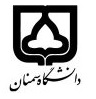                                                                  (کاربرگ طرح درس)                       تاریخ بهروز رسانی: 30/6/97                                                                               دانشکده     : روانشناسی و علوم تربیتی                                                                 نیمسال 1 سال تحصیلی 98-97بودجهبندی درسمقطع: کارشناسی  کارشناسی ارشد□  دکتری□مقطع: کارشناسی  کارشناسی ارشد□  دکتری□مقطع: کارشناسی  کارشناسی ارشد□  دکتری□تعداد واحد: نظری 2تعداد واحد: نظری 2فارسی: مباحث اساسی در روانشناسی 1فارسی: مباحث اساسی در روانشناسی 1نام درسپیشنیازها و همنیازها: نداردپیشنیازها و همنیازها: نداردپیشنیازها و همنیازها: نداردپیشنیازها و همنیازها: نداردپیشنیازها و همنیازها: نداردلاتین:         Fundumental issues in psychology 1لاتین:         Fundumental issues in psychology 1نام درسشماره تلفن اتاق:  33623300 داخلی 122شماره تلفن اتاق:  33623300 داخلی 122شماره تلفن اتاق:  33623300 داخلی 122شماره تلفن اتاق:  33623300 داخلی 122مدرس: دکتر پرویز صباحیمدرس: دکتر پرویز صباحیمدرس: دکتر پرویز صباحیمدرس: دکتر پرویز صباحیمنزلگاه اینترنتی:         http//semnan.psy.ac.irمنزلگاه اینترنتی:         http//semnan.psy.ac.irمنزلگاه اینترنتی:         http//semnan.psy.ac.irمنزلگاه اینترنتی:         http//semnan.psy.ac.irپست الکترونیکی:             p_sabahi@semnan.ac.irپست الکترونیکی:             p_sabahi@semnan.ac.irپست الکترونیکی:             p_sabahi@semnan.ac.irپست الکترونیکی:             p_sabahi@semnan.ac.irبرنامه تدریس در هفته و شماره کلاس: یکشنبه 17 تا 19 کلاس 9برنامه تدریس در هفته و شماره کلاس: یکشنبه 17 تا 19 کلاس 9برنامه تدریس در هفته و شماره کلاس: یکشنبه 17 تا 19 کلاس 9برنامه تدریس در هفته و شماره کلاس: یکشنبه 17 تا 19 کلاس 9برنامه تدریس در هفته و شماره کلاس: یکشنبه 17 تا 19 کلاس 9برنامه تدریس در هفته و شماره کلاس: یکشنبه 17 تا 19 کلاس 9برنامه تدریس در هفته و شماره کلاس: یکشنبه 17 تا 19 کلاس 9برنامه تدریس در هفته و شماره کلاس: یکشنبه 17 تا 19 کلاس 9اهداف درس: آشنایی با روانشناسی نوین و گستره روانشناسیاهداف درس: آشنایی با روانشناسی نوین و گستره روانشناسیاهداف درس: آشنایی با روانشناسی نوین و گستره روانشناسیاهداف درس: آشنایی با روانشناسی نوین و گستره روانشناسیاهداف درس: آشنایی با روانشناسی نوین و گستره روانشناسیاهداف درس: آشنایی با روانشناسی نوین و گستره روانشناسیاهداف درس: آشنایی با روانشناسی نوین و گستره روانشناسیاهداف درس: آشنایی با روانشناسی نوین و گستره روانشناسیامکانات آموزشی مورد نیاز:  ویدئو پرژکتورامکانات آموزشی مورد نیاز:  ویدئو پرژکتورامکانات آموزشی مورد نیاز:  ویدئو پرژکتورامکانات آموزشی مورد نیاز:  ویدئو پرژکتورامکانات آموزشی مورد نیاز:  ویدئو پرژکتورامکانات آموزشی مورد نیاز:  ویدئو پرژکتورامکانات آموزشی مورد نیاز:  ویدئو پرژکتورامکانات آموزشی مورد نیاز:  ویدئو پرژکتورامتحان پایانترمامتحان میانترمارزشیابی مستمر(کوئیز)ارزشیابی مستمر(کوئیز)فعالیتهای کلاسی و آموزشیفعالیتهای کلاسی و آموزشینحوه ارزشیابینحوه ارزشیابی6525--1010درصد نمرهدرصد نمرهنولن هوکسما، فردریکسون، لافتوس و وااگنار. (1396). زمینه روانشناسی اتکینسون و هیلگارد. ترجمه حسن رفیعی و محسن ارجمند. جلد 1. تهران: انتشارات ارجمند.گنجی، حمزه (1391). روانشناسی عمومی. تهران: انتشارات ساوالان.نولن هوکسما، فردریکسون، لافتوس و وااگنار. (1396). زمینه روانشناسی اتکینسون و هیلگارد. ترجمه حسن رفیعی و محسن ارجمند. جلد 1. تهران: انتشارات ارجمند.گنجی، حمزه (1391). روانشناسی عمومی. تهران: انتشارات ساوالان.نولن هوکسما، فردریکسون، لافتوس و وااگنار. (1396). زمینه روانشناسی اتکینسون و هیلگارد. ترجمه حسن رفیعی و محسن ارجمند. جلد 1. تهران: انتشارات ارجمند.گنجی، حمزه (1391). روانشناسی عمومی. تهران: انتشارات ساوالان.نولن هوکسما، فردریکسون، لافتوس و وااگنار. (1396). زمینه روانشناسی اتکینسون و هیلگارد. ترجمه حسن رفیعی و محسن ارجمند. جلد 1. تهران: انتشارات ارجمند.گنجی، حمزه (1391). روانشناسی عمومی. تهران: انتشارات ساوالان.نولن هوکسما، فردریکسون، لافتوس و وااگنار. (1396). زمینه روانشناسی اتکینسون و هیلگارد. ترجمه حسن رفیعی و محسن ارجمند. جلد 1. تهران: انتشارات ارجمند.گنجی، حمزه (1391). روانشناسی عمومی. تهران: انتشارات ساوالان.نولن هوکسما، فردریکسون، لافتوس و وااگنار. (1396). زمینه روانشناسی اتکینسون و هیلگارد. ترجمه حسن رفیعی و محسن ارجمند. جلد 1. تهران: انتشارات ارجمند.گنجی، حمزه (1391). روانشناسی عمومی. تهران: انتشارات ساوالان.منابع و مآخذ درسمنابع و مآخذ درسشماره هفته آموزشیمبحثتوضیحات1ماهیت روانشناسیکلیات، تعریف، خاستگاه و تاریخچه شکل گیری روانشناسیرویکردهای روانشناسی و جایگاه هر رویکرد در روانشناسی مدرن2ماهیت روانشناسیکلیات، تعریف، خاستگاه و تاریخچه شکل گیری روانشناسیرویکردهای روانشناسی و جایگاه هر رویکرد در روانشناسی مدرن3بنیادهای زیستی روانشناسیپایه فیزیولوژیک رفتار نقش مغز در رفتارروش های مطالعه زیستی رفتار4بنیادهای زیستی روانشناسیپایه فیزیولوژیک رفتار نقش مغز در رفتارروش های مطالعه زیستی رفتار5بنیادهای زیستی روانشناسیپایه فیزیولوژیک رفتار نقش مغز در رفتارروش های مطالعه زیستی رفتار6رشد و نمو روانینقش محیط و توارثرشد فیزیکی، شناختی، اجتماعی، عاطفی و اخلاقینظریه های رشد7رشد و نمو روانینقش محیط و توارثرشد فیزیکی، شناختی، اجتماعی، عاطفی و اخلاقینظریه های رشد8رشد و نمو روانینقش محیط و توارثرشد فیزیکی، شناختی، اجتماعی، عاطفی و اخلاقینظریه های رشد9هشیاریتعریف، حالت ها و مراحلعوامل موثر بر هشیاریاشکال دگرگون شده هشیاری10هشیاریتعریف، حالت ها و مراحلعوامل موثر بر هشیاریاشکال دگرگون شده هشیاری11مرور مباحث قبلی / میان ترم12یادگیری و شرطی سازیتعریفنظریه ها و رویکرها به یادگیری13یادگیری و شرطی سازیتعریفنظریه ها و رویکرها به یادگیری14حافظهتعریفنظریه ها و رویکرها15حافظهتعریفنظریه ها و رویکرها16حافظهتعریفنظریه ها و رویکرها